                                       "ЗАТВЕРДЖЕНО"                                                                                                         Уповноважена особа: Ковалівська К.В.                                                                                                         Протокол № 66  від  28 липня 2022 р. ОГОЛОШЕННЯпро проведення спрощеної закупівлі через систему електронних закупівель         1. Замовник   1.1. Найменування: Виконавчий комітет Пісківської селищної ради   1.2.Місцезнаходження: вул. Дачна, буд.66, смт. Пісківка, Бучанський р-н., Київська обл., 07820      1.3. Код за ЄДРПОУ: 41177899   1.4.Категорія замовника: Орган державної влади, місцевого самоврядування або правоохоронний орган   1.5.Посадова особа замовника, уповноважена здійснювати зв’язок з учасниками (прізвище, ім’я, по батькові, посада та адреса, номер телефону та факсу, електронна адреса):Ковалівська Катерина Валеріївна, головний спеціаліст відділу правового забезпечення та кадрової роботи, уповноважена особа з публічних закупівель. 07820, вул. Дачна, 66, смт. Пісківка, Бучанський район, Київська область,  телефон/факс (04577) -33222, piskivka@ukr.net2. Назва предмета закупівлі із зазначенням коду за Єдиним закупівельним словником (у разі поділу на лоти такі відомості повинні зазначатися стосовно кожного лота) та назви відповідних класифікаторів предмета закупівлі і частин предмета закупівлі (лотів) (за наявності):Футболка піксель, військова тактична сорочка, штани піксель військові, код 35810000-5 - Індивідуальне обмундирування за ДК 021:20153. Інформація про технічні, якісні та інші характеристики предмета закупівлі: відповідно до Додатку 2.4. Кількість та місце поставки товарів або обсяг і місце виконання робіт чи надання послуг: відповідно Додатку 2.вул. Дачна, буд.66, смт. Пісківка, Бучанський р-н., Київська обл., 07820   5. Строк поставки товарів, виконання робіт, надання послуг: 23.08.2022 р.6.Умови оплати: Розрахунки здійснюються за рахунок коштів місцевого бюджету  протягом 10  календарних днів після отримання товарів на підставі видаткової накладної. На час дії воєнного стану розрахунки проводяться відповідно до Постанови № 590 від 09.06.2021 «Про затвердження порядку виконання повноважень Державною казначейською службою  в особливому режимі воєнного стану».7. Очікувана вартість предмета закупівлі: Розмір бюджетного призначення за кошторисом або очікувана вартість закупівлі товару: 188 200 грн. (сто вісімдесят вісім тисяч двісті гривень 00 коп.) з урахуванням ПДВ.8.  Період уточнення інформації про закупівлю (не менше трьох робочих днів з дня оприлюднення оголошення про проведення спрощеної закупівлі в електронній системі закупівель): 03.08.2022.9. Кінцевий строк подання пропозицій (не може бути менше ніж два робочі дні з дня закінчення періоду уточнення інформації про закупівлю): 08.08.2022.10. Перелік критеріїв та методика оцінки пропозицій: для оцінки пропозицій використовується єдиний критерій оцінки «ціна» (питома вага критерію – 100% (з ПДВ)) згідно з такою методикою: пропозиція, яка містить найнижчу ціну, визнається найбільш економічно вигідною.11. Розмір та умови надання забезпечення пропозицій учасників (якщо замовник вимагає його надати): не вимагається 12.Розмір та умови надання забезпечення виконання договору про закупівлю (якщо замовник вимагає його надати): не вимагається 13.Розмір мінімального кроку пониження ціни під час електронного аукціону в межах від 0,5 відсотка до 3 відсотків або в грошових одиницях очікуваної вартості закупівлі: 0,5 %14. Інша інформація: 14.1.Замовник відхиляє пропозицію в разі, якщо:1) пропозиція учасника не відповідає умовам, визначеним в оголошенні про проведення спрощеної закупівлі, та вимогам до предмета закупівлі;2) учасник не надав забезпечення пропозиції, якщо таке забезпечення вимагалося замовником;3) учасник, який визначений переможцем спрощеної закупівлі, відмовився від укладення договору про закупівлю;4) якщо учасник протягом одного року до дати оприлюднення оголошення про проведення спрощеної закупівлі відмовився від підписання договору про закупівлю (у тому числі через не укладення договору з боку учасника) більше двох разів із замовником, який проводить таку спрощену закупівлю.14.2. Замовник відміняє спрощену закупівлю в разі:1) відсутності подальшої потреби в закупівлі товарів, робіт і послуг;2) неможливості усунення порушень, що виникли через виявлені порушення законодавства з питань публічних закупівель;3) скорочення видатків на здійснення закупівлі товарів, робіт і послуг.14.3. Спрощена закупівля автоматично відміняється електронною системою закупівель у разі:1) відхилення всіх пропозицій згідно з частиною 13 статті 14 Закону України «Про публічні закупівлі»;2) відсутності пропозицій учасників для участі в ній.       Спрощена закупівля може бути відмінена частково (за лотом).15. Учасник завантажує всі документи передбачені цим оголошенням з урахуванням вимог Закону України «Про електронні документи та електронний документообіг», а також Закону України «Про електронні довірчі послуги» та шляхом накладення на неї удосконаленого електронного підпису (УЕП) або кваліфікованого електронного підпису (КЕП). 16. Під час укладання договору переможець повинен надати в паперовому вигляді завірені підписом Учасника наступні документи:- договір та додатки до Договору;- відповідну інформацію про право підписання Договору про закупівлю;- копію ліцензії або документа дозвільного характеру (у разі їх наявності) на провадження  певного виду господарської діяльності. У разі якщо переможцем спрощеної закупівлі є об’єднання учасників, копія ліцензії або дозволу надається одним з учасників такого об’єднання учасників.Документи, що складаються учасником, повинні бути українською мовою, оформлені належним чином у відповідності до вимог чинного законодавства в частині дотримання письмової форми документу, складеного суб’єктом господарювання, в тому числі за власноручним підписом учасника/уповноваженої особи учасника. Якщо в складі пропозиції надається документ складений іншою мовою, учасник надає документ мовою оригіналу з обов’язковим перекладом українською мовою. Відповідальність за якість та достовірність перекладу несе учасник.Документи, що надаються у складі  пропозиції, мають бути у вигляді скан-копії з оригіналу або копії відповідного документу, завантаженого в форматі .pdf або .jpeg або іншому форматі, що доступні для загального перегляду та не потребують придбання спеціального обладнання програмного забезпечення та зокрема не містити паролів. Вимога щодо засвідчення того чи іншого документу пропозиції власноручним підписом учасника/уповноваженої не застосовується до документів (матеріалів та інформації), що подаються у складі пропозиції, якщо такі документи (матеріали та інформація) надані учасником у формі електронного документа через електронну систему закупівель із накладанням кваліфікованого електронного підпису на кожен з таких документів (матеріал чи інформацію). Якщо форми вищезазначених документів, які вимагаються у складі пропозиції, не передбачені для Учасника законодавством України, в такому випадку Учасник повинен надати довідку у довільній формі про те, що ці документи не подаються з посиланням на відповідні норми законодавства України. Якщо будь-який із документів не може бути наданий з причин втрати чинності або зміни форми, назви тощо, Учасник надає інший рівнозначний документ або письмове пояснення. Додатки до оголошення :          Додаток №1 – Форма «Цінової пропозиції».           Додаток №2 – Інформація про технічні, якісні та інші характеристики предмета закупівлі.           Додаток №3 – Інші вимоги.          Додаток №4 – Проект договору.Додаток № 1 до оголошенняпро проведення спрощеної закупівліФорма «Цінової пропозиція»               Ми, (назва Учасника), надаємо свою пропозицію щодо участі у спрощеній процедурі на закупівлю: «__________», Класифікація за ДК 021:2015: _________ - ________, згідно з технічними та іншими  вимогами Замовника.Вивчивши всі умови документації, на виконання зазначеного вище, ми, уповноважені на підписання Договору, маємо можливість та погоджуємося виконати вимоги Замовника та Договору на умовах, зазначених у цій пропозиції за наступними цінами:*- Цінову пропозицію для аукціону вказувати з врахуванням ПДВ. Ціна не повинна перевищувати очікувану вартість закупівлі Замовника. У разі надання пропозицій Учасника що не є платником ПДВ, такі пропозиції надаються без врахування ПДВ.Ціна пропозиції становить ____________ (вказати цифрами та словами)Ціна включає у себе всі витрати на транспортування, навантаження та розвантаження, страхування та інші витрати, сплату податків і зборів тощо.       Ми погоджуємось, що якщо наша пропозиція не буде відповідати умовам, визначеним в оголошенні про проведення спрощеної закупівлі, та вимогам до предмета закупівлі Ви маєте право відхилити її.      Ми зобов’язуємося підписати Договір про закупівлю у строк не пізніше ніж через 20 днів з дня прийняття рішення про намір укласти договір про закупівлю та виконати всі істотні умови, передбачені Договором.Посада, прізвище, ініціали, підпис уповноваженої особи Учасника завірені печаткою (за наявності).Додаток № 2 до оголошенняпро проведення спрощеної закупівліІнформація про технічні, якісні та інші характеристики предмета закупівліФутболка піксель, військова тактична сорочка, штани піксель військові, код 35810000-5 - Індивідуальне обмундирування за ДК 021:2015Кількісні характеристики до предмета закупівлі:Технічні, якісні та інші характеристики предмета закупівліУ разі, якщо технічна специфікація замовника містить посилання на конкретну торговельну марку чи фірму, патент, конструкцію або тип предмета закупівлі, джерело його походження або виробника, учасник може надати саме такий товар, як вимагається замовником, або еквівалент, не гірший за якістю.Для підтвердження відповідності пропозиції конкурсних торгів учасника технічним, якісним, кількісним та іншим вимогам до предмета закупівлі, встановленим замовником, учасник повинен надати наступні документи у складі своєї пропозиції:- порівняльну таблицю відповідності запропонованого товару технічним вимогам Замовника (обов‘язково з зазначенням повного найменування товару, назва країна-виробник); - сертифікат відповідності,  або сертифікат (паспорт) якості, або сертифікат походження товару (тканини) або інший документ про якість продукції (якщо продукція входить до переліку ТМЦ, які підлягають сертифікації на території України). При відсутності сертифікатів надати пояснення та підтвердження про те, що продукція не входить до переліку продукції, що підлягає обов’язковій сертифікації в Україні;- гарантійний лист Учасника (у довільній формі) щодо надання зразків товару. Учасник, пропозиція якого є найвигіднішою за результатами аукціону зобов’язаний надати Замовнику   зразки товару (по одному зразку), що планується до поставки.Товар повинен відповідати технічним, кількісним та якісним вимогам Замовника.Товар, який постачається, не перебував в експлуатації, терміни та умови його зберігання не порушені. До Замовника має постачатися тільки новий товар. Упаковка товару повинна бути цілісною, забезпечувати повне збереження товару від пошкоджень і псування при перевезенні.Умовою поставки товару є безкоштовна доставка до Замовника.З моменту визначення системою найнижчої цінової пропозиції, учасник, пропозиція якого є найвигіднішою за результатами аукціону, повинен надати зразки пропозиції за свій рахунок протягом  (двох) днів для погодження якості та відповідності пропозиції вимогам замовника до оголошення його переможцем закупівлі. В разі ненадання відповідних зразків протягом вказаного терміну з моменту визначення системою переможця, пропозиція учасника відхиляється.Замовник на протязі одного дня після підписання договору надає замовлення постачальникові з вказаними розмірами індивідуального обмундирування згідно розмірної  сітки наданої постачальником.Додаток № 3 до оголошенняпро проведення спрощеної закупівліІнші вимоги 1.  Довідку, що містить загальні відомості про Учасника, за поданою нижче формою:ЗАГАЛЬНІ ВІДОМОСТІ ПРО УЧАСНИКА2. Копію Виписки/Витягу з Єдиного державного реєстру юридичних осіб та фізичних осіб-підприємців та  громадських формувань.3. Копію свідоцтва про реєстрацію платника ПДВ або витягу з реєстру платників ПДВ (якщо Учасник є платником ПДВ) або платника єдиного податку (якщо Учасник є платником єдиного податку).4. Статут підприємства з усіма додатками та змінами (остання редакція). У випадку реєстрації статуту чи змін до нього після 01.01.2016 року додатково необхідно надати опис реєстратора з відповідним пошуковим кодом результатів надання адміністративної послуги.5. Документи, що підтверджують правомочність на укладення договору про закупівлю: - для посадової особи або представника учасника закупівлі: протокол засновників та/або наказ про призначення (у разі підписання керівником); довіреність, доручення (у разі підписання іншою уповноваженою особою Учасника); або інший документ, що підтверджує повноваження посадової особи учасника на підписання документів;- для фізичної особи, у тому числі фізичної особи-підприємця: не вимагається.6. Інформація про необхідні технічні, якісні та кількісні характеристики предмета закупівлі, а саме:згода з умовами та вимогами, які визначені у технічній специфікації (додаток 2 до оголошення) та гарантування їх виконання у вигляді підписаної технічної специфікації або у вигляді довідки в довільній формі.7. Заповнену  форму «Цінової пропозиції» згідно з Додатком №1 до оголошення.8. Лист-погодження Учасника з умовами проекту Договору, що міститься в Додатку 4 до оголошення.9. Лист-згода на обробку персональних даних. (Фактом подання пропозиції учасник - фізична особа чи фізична особа-підприємець, яка є суб’єктом персональних даних, надає свою безумовну згоду суб’єкта персональних даних щодо обробки її персональних даних у зв’язку з участю у закупівлі, відповідно до абзацу 4 статті 2 Закону України «Про захист персональних даних» від 01.06.2010 № 2297-VI. В усіх інших випадках, фактом подання пропозиції учасник – юридична особа, що є розпорядником персональних даних, підтверджує наявність у неї права на обробку персональних даних, а також надання такого права замовнику, як одержувачу зазначених персональних даних від імені суб’єкта (володільця). Таким чином, відповідальність за неправомірну передачу замовнику персональних даних, а також їх обробку, несе виключно учасник спрощеної закупівлі, що подав пропозицію.).10.  Гарантійний  лист від Учасника  наступного змісту: “Даним листом підтверджуємо, що зазначити найменування Учасника  не перебуває під дією спеціальних економічних та інших обмежувальних заходів, передбачених Законом України «Про санкції», чи спеціальних санкцій за порушення законодавства про зовнішньоекономічну діяльність, а також будь-яких інших обставин та заходів нормативного, адміністративного чи іншого характеру, що перешкоджають укладенню та/або виконанню договору про закупівлю”.   11. Довідка, складена в довільній формі, яка містить інформацію про засновника та кінцевого бенефіціарного власника учасника, зокрема: назва юридичної особи, що є засновником учасника, її місцезнаходження та країна реєстрації; прізвище, ім’я по-батькові засновника та/або кінцевого бенефіціарного власника, адреса його місцяпроживання та громадянство.Зазначена довідка надається лише учасниками юридичними особами та лише в період, коли Єдиний державний реєстр юридичних осіб, фізичних осіб – підприємців та громадських формувань, не функціонує. Інформація про кінцевого бенефіціарного власника зазначається в довідці лише учасниками – юридичними особами, які повинні мати таку інформацію в Єдиному державному реєстрі юридичних осіб, фізичних осіб – підприємців та громадських формувань у відповідності до пункту 9 частини 2 статті 9 Закону України «Про державну реєстрацію юридичних осіб, фізичних осіб - підприємців та громадських формувань».  № з/пНайменування  товаруОдиниця виміруКількість Ціна 
за послугу з/без ПДВ*, (грн.)Ціна,з/без ПДВ*(грн.)Загальна вартість пропозиції, грн., без ПДВЗагальна вартість пропозиції, грн., без ПДВЗагальна вартість пропозиції, грн., без ПДВЗагальна вартість пропозиції, грн., без ПДВЗагальна вартість пропозиції, грн., без ПДВПДВ, грн.ПДВ, грн.ПДВ, грн.ПДВ, грн.ПДВ, грн.Загальна вартість пропозиції, грн., з ПДВЗагальна вартість пропозиції, грн., з ПДВЗагальна вартість пропозиції, грн., з ПДВЗагальна вартість пропозиції, грн., з ПДВЗагальна вартість пропозиції, грн., з ПДВ№Найменування предмета закупівлі Одиниця виміруКількість 1.Футболка піксельшт842.Військова тактична сорочка шт843.Штани піксель військовішт84№Найменування предмета закупівліТехнічні та якісні вимоги1.Футболка  піксель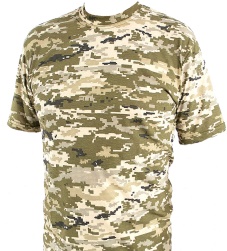 Футболка чоловіча тактична піксель.Футболка в забарвленні піксель Збройних сил України, має вільний крій.Фасон рукава	- короткий. Виріз навколо шиї – круглий. Він має м'яку вставку по контуру, яка робить носіння виробу більш комфортним та попереджає натирання шиї.Внутрішні шви мають бути якісно оброблені.Тканина:  100% бавовна.2.Військова тактична сорочка 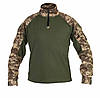 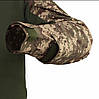 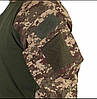 Військова тактична сорочка, чоловіча – гібрид кофти, сорочки та верху від військової форми. Колір: піксель Збройних сил України.Матеріал: основа – стрейч кулір, бавовна - 95%, еластан – 5%.Щільність: 190 г.Рукава  - Rip-Stop (бавовна - 65%, поліефір - 35%). Щільність: 235 г/м2.
Спереду та ззаду сорочка виконана з трикотажу кольору хакі. Горловина та рукава виконані з щільної зносостійкої тканини Rip-Stop. Сорочка з коміром стійкою, верхній край обрамлений для зручності. Застібається на блискавку не менше 18 см – 20 см, яка закінчується спеціальною скошеною кишенькою, щоб не натирати підборіддя. На рукавах по одній кишені з вертикальним входом, прикриті клапаном. Також може розміщувати додаткові відсіки на лівому рукаві під ручки або інш.приладдя.  На кишенях та клапанах нашиті липучки,  для нарукавних знаків (на кишенях розміщення липучки – вертикально, на клапані – горизонтально). На ліктьовій частині є кишеня для налокітника, на липучці.Рукави широкі. На ліктях передбачено подвійний шар тканини для запобігання протиранню.Манжети прямі що дозволяє закочувати рукави різними способами. Також на манжеті передбачена липучка для регулювання. 3.Штани піксель військові 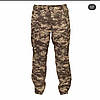 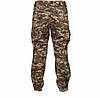 Колір: піксель Збройних сил України.Матеріал: Rip-Stop (бавовна - 65%, поліефір - 35%). Щільність тканини:  235 г/м2.Штани з цільновикроєним поясом, який застібається на 2 кнопки. У середньому шві передніх половинок - застібка на блискавку, прикрита планкою з кнопками. Передні половинки з відрізними бочками, які утворюють бокові кишені.На поясі  нашиті сім широких хомутиків - по одному на передніх половинках (з прого боку хомутик оснащений вшитим металевим напівкільцем), два по боках, три на задніх половинках.На ділянці колін на передніх половинках розміщені спеціальні посилюючі накладки у вигляді кишень для розташування демпферних вставок, які по нижніх краях застібаються на текстильні застібки. Регулююча манжетами липучка під коліном.На бокових швах під входом до бокових кишень розташовані верхні накладні кишені з клапанами, що застібаються на текстильні застібки з боку задніх половинок. Клапани верхніх накладних кишень мають зрізні кути по задніх сторонах, що утворюють миси для відкривання застібок клапанів. Верхні накладні кишені з двома вертикальними складками, перестроченими по краях. Складки верхніх накладних кишень перестрочені оздоблювальними строчками по зовнішніх та внутрішніх згинах. Клапани верхніх накладних кишень зафіксовані закріпками з боку передніх половинок. Нижні накладні кишені з одиночними вертикальними складками і клапанами, що застібаються на текстильні застібки. Одиночні вертикальні складки розміщуються по центру кишень. Клапани нижніх накладних кишень мають зрізні кути по задніх сторонах, що утворюють миси для відкривання застібок клапанів.Задні половинки складаються з верхніх та нижніх частин, мають відрізні кокетки, посилюючі накладки на ділянці сідниць.Нижче пояса розміщені дві врізні кишені на блискавці.Низ штанин стягується манжетами на липучках. № з/пНайменування відомостейІнформація учасника1.Повне найменування Учасника (для юридичних осіб) або прізвище, ім`я, по батькові (для фізичних осіб)2.Місцезнаходження (для юридичних осіб) або місце проживання (для фізичних осіб)3.Поштова адреса4.Ідентифікаційний код, ЄДРПОУ (реєстраційний номер облікової картки платника податків)5.Банківські реквізити6.Номер свідоцтва (витягу) про реєстрацію платника податку на додану вартість – для учасника, який є платником податку на додану вартість та індивідуальний податковий номер7.Телефон, факс, e-mail8.Відомості про керівника учасника-юридичної особи(Прізвище, ім’я по батькові, посада, контактний телефон)